SPONSORSHIP WITHDRAWAL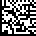 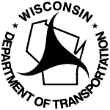 Wisconsin Department of TransportationMV3118        8/2021As authorized by s.343.15(3) Wis. Stats., I certify that I am the adult sponsor of the identified minor.  I withdraw my sponsorship of the minor identified below and request that the license of this minor be canceled.  I understand the only person who may withdraw sponsorship of minor is the adult sponsor who signed the last application for the license.To withdraw sponsorship and have the license canceled, complete form MV3118 above.  Detach and mail to the address given.  A person may reinstate the license by submitting a new application and paying the reinstatement fee ($60.00).  If the applicant for reinstatement is under 18 years of age, sponsorship (by an eligible adult) is required.PERSONS WITHOUT AN ADULT SPONSORs.343.15(4) Wis. Stats.:  The department may issue a license to a person who is under 18 years of age even though an adult sponsor has not signed the application for license if such person is in one of the classes specified in this subsection or in a substantially similar class specified by the department by rule and if a certificate of insurance to the effect that such person is covered by a motor vehicle policy of liability insurance meeting the requirements of s.344.33 Wis. Stats. has been filed with the department.  Such policy may be canceled or terminated only after notice as provided in s.344.34 Wis. Stats.A person who does not have a living parent.A person who does not reside with his or her parents and who is a full time student or earning a living.A person who is a ward of the state, county or court and who has been placed in a foster home or in the care of a religious welfare service.A person who is married and whose spouse is under 18 years of age.FILING CERTIFICATE OF INSURANCE SR22 IN LIEU OF SPONSORSHIPTell your insurance agent that you are filing insurance “in lieu of sponsorship.”  Be sure the agent understands the filing is not required because of a revocation of your operating privilege.The insurance company should give you an original Certificate of Insurance SR22 which certifies you have insurance.Present the original SR22 at your local DMV Service Center when you apply for your license.NOTIFICATION OF JUVENILE TRAFFIC VIOLATION OR REVOCATIONs.343.15(5) Wis. Stats.:  When a citation for a moving traffic violation, under chs. 341 to 349 or under a local ordinance in conformity therewith, is issued to or a notice revocation under s.351.027 Wis. Stats. is sent to a person who is under 18 years of age and required to have a sponsor under this section, the issuing or filing agency shall, within 7 days, notify the person’s sponsor or parents of the violation or notice.  When the Secretary suspends or revokes the operating privilege of a person who is under 18 years of age and who possesses a license and who is required to have a sponsor under this section or when the Secretary receives notice that a court has suspended or revoked the operating privilege of such a person, the Secretary shall, within 14 days after the suspension or revocation or receipt of the notice of suspension or revocation by the court, respectively notify the person’s sponsor or parents of the suspension or revocation.SPONSORSHIP INFORMATIONWisconsin Department of Transportation        MV3118WHO MAY SIGN AS SPONSORs.343.15(1)(a) Wis. Stats.:  Except as provided in sub. (4), the application of any person under 18 years of age for a license shall be signed and verified by either of the applicant’s parents, or a stepparent of the applicant or other adult sponsor, as defined by the department by rule.  The application shall be signed and verified before a traffic officer, a duly authorized agent of the department or a person duly authorized to administer oaths.Chapter Trans 102.21 Wis. Admin. Code, Sponsorship of persons under 18 years of age.DEFINITIONS.  In this section:“Adult” means a person who is 18 years of age or older.“Foster parent” means a person licensed to operate a foster home or treatment foster home under s.48.62 Stats.“Guardian” means the person named by the court having the duty and authority of guardianship.“Minor” means a person less than 18 years of age.“Parent” means either a biological parent, a husband who has consented to the artificial insemination of his wife under s.891.40 Wis. Stats., or a parent by adoption.  If the child is a non-marital child who is not adopted or whose parents do not subsequently intermarry under s.767.60 Wis. Stats., “parent” includes a person adjudged in a judicial proceeding to be the biological father.  “Parent” does not include any person whose parental rights have been terminated.“Stepparent” means a person who is married to the minor’s biological or adoptive parent and is not a biological or adoptive parent of the minor.ADULT SPONSORS.  The following adults may sponsor a minor’s application for Wisconsin operator’s license:The minor’s parent, stepparent or guardian.The minor’s spouse.The minor’s grandparent, brother, sister, aunt, uncle or foster parent if the minor does not reside with any of the persons identified in par. (a).The person with whom a foreign exchange student resides if the foreign exchange student is from outside the United States and is not residing with any of the person identified in par. (a).POWERS OF ATTORNEY.  An adult holding a valid power of attorney may execute the sponsorship form for a minor on behalf of a sponsor.PROOF OF IDENTITY.  A sponsor or attorney-in-fact of a sponsor shall provide proof of identity satisfying the requirements of chapter Trans 102.15 (4) when a department representative acts as the witness to a sponsor’s or attorney’s in-fact signature.EDUCATIONAL AND NONHABITUAL TRUANT VERIFICATIONs.345.15(1)(b) Wis. Stats.:  The adult sponsor under par. (a) shall sign and verify on the application that the person under 18 years of age is enrolled in a school program or high school equivalency program and is not a habitual truant as defined in s.118.16(1)(a) Wis. Stats., has graduated from high school or been granted a declaration of high school graduation equivalency or is enrolled in a home based private educational program as defined in s.115.001(3g) Wis. Stats.CERTIFICATION OF BEHIND-THE-WHEEL DRIVING EXPERIENCETo be eligible for a Probationary driver license, the adult sponsor must certify the minor has accumulated at least 50 hours of behind-the-wheel driving experience, at least 10 hours of which were during hours of darkness.LIABILITY OF SPONSORs.343.15(2)(b) Wis. Stats.:  Any negligence or willful misconduct of a person under the age of 18 years when operating a motor vehicle upon the highways is imputed to the parents where both have custody and either parent signed as sponsor, otherwise, it is imputed to the adult sponsor who signed the application for such person’s license.  The parents or the adult sponsor is jointly and severally liable with such operator for any damages caused by such negligent or willful misconduct.SPONSOR RELEASE FROM LIABILITYs. 343.15(3) Wis. Stats.:  Any adult who signed the application of a person under the age of 18 years for a license may thereafter file with the department a verified written request that the license of such minor be canceled.  Within 10 days of receipt of such request the department shall cancel the license.  When the license has been canceled, the adult who signed the application and the parents or guardian of such minor is relieved from the liability which otherwise would be imposed under sub. (2) by reason of having signed such application or being a parent or guardian, insofar as any negligence or willful misconduct on the part of the minor while operating a motor vehicle subsequent to the cancellation concerned.Minor Name - Please Print (First, Middle, Last)Minor Name - Please Print (First, Middle, Last)Minor Birth DateMinor Birth DateMinor Address (Street, City, State, Zip Code)Minor Address (Street, City, State, Zip Code)Wisconsin Driver License Number of MinorWisconsin Driver License Number of MinorSponsor Name - Please Print (First, Middle, Last)Sponsor Name - Please Print (First, Middle, Last)Relationship to MinorRelationship to MinorSponsor Address - If different from that of minor (Street, City, State, Zip Code)Sponsor Address - If different from that of minor (Street, City, State, Zip Code)Sponsor Address - If different from that of minor (Street, City, State, Zip Code)Sponsor Address - If different from that of minor (Street, City, State, Zip Code)Mail To:	Wisconsin Department of Transportation	Division of Motor Vehicles	P.O. Box 7995	Madison, WI 53707-7995The Wisconsin Department of Transportation complies with the Americans with Disabilities Act.XXXMail To:	Wisconsin Department of Transportation	Division of Motor Vehicles	P.O. Box 7995	Madison, WI 53707-7995The Wisconsin Department of Transportation complies with the Americans with Disabilities Act.    (Sponsor Signature)    (Sponsor Signature)(Date)